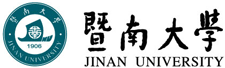 2019年招收攻读硕士学位研究生入学考试试题  ( A )********************************************************************************************学科、专业名称：英语语言文学/外国语言学及应用语言学(050201/050211)     考试科目名称：  日语（240）考生注意：所有答案必须写在答题纸（卷）上，写在本试题上一律不给分。 答题纸书写要求：选择题请按照以下格式答题。例：1.＿＿＿＿    　2. ＿＿＿＿   　3. ＿＿＿＿   　4. ＿＿＿＿  　 5. ＿＿＿＿    6. ＿＿＿＿  　 7. ＿＿＿＿   　8. ＿＿＿＿   　9. ＿＿＿＿  　 10.＿＿＿＿    11. ＿＿＿＿ 　 12. ＿＿＿＿  　13. ＿＿＿＿ 　 14. ＿＿＿＿   15. ＿＿＿＿次の文の下線部にあたる正しい読み方、または漢字をA･B･C･Dから一番いいものを一つ選びなさい。（1点×15問＝15点）1.雨の降る確率は１０％だ。Aきゅうりつ　　　Bかくそう　　Cかりつ　　   Dかくりつ2.ひよこの成長を観察しました。Aさっかん　　　  Bこうさ　　  Cかんさつ　　 Dこうさつ3.農家の人達は種まきをするのに天気のことを考える。Aたね　　　     Bじゅ　　     Cしゅ　     　Dつね4.最近、土地の値段が暴騰しました。Aほうどう　　   Bばくどう　　 Cはくとう　　Dぼうとう5.速達は郵便物を早くとどけたい時に使う。Aそくたつ　　　 Bかいだつ　　 Cはやたつ　　Dそくだつ6.掃除の時、洗剤を使う方法がある。Aしじい　　　　 Bせんざい　　 Cせんさい　　Dせいざい7.電話応対もかなり難しいようです。Aいんたい　　　 Bおうたい　　 Cおうだい　　Dいんだい8.用件を聞き取り、名指しされた人に伝える。Aようけん　　　 Bよんけん　　 Cよおげん　　Dようじ9.あいさつの言葉を忘れてはいけません。A愛想　　　　　 B称呼　　　　 C愛呼　　　　D挨拶10.カメラは手軽さと画質のよさがかんげいされる。A歓慶　　　　　 B歓迎　　　　 C喜歓　　　　D関係11.あさくさは庶民の町として知られている。A秋菊　　　　　 B蜻蛉　　　　 C春花　　　　D浅草12.相撲のしょうぶは行司によって、判定される。A菖蒲　　　　　 B勝手　　　　 C勝負　　　　D上台13.先進的な設備とぎじゅつをとり入れている。A技術　　　    B手術　　　　  C記述　　　　D術師14.私の行くとこやは大通りにある。A髪屋　　　    B八百屋　　　　C床屋　　　　D花屋15.工場の敷地めんせきはどのぐらいでしょうか。A面対　　　B用量　　　　C面積　　　　D寛度二、次の文の　　に入れるのに、最もよいものをA･B･C･Dから一つ選びなさい。（1点×15問＝15点）1.あの人は病気ではない＿＿＿＿＿薬をたくさん飲んでいます。　Aので　　　  Bために　　 Cのに　　　   Dから2.田中さんは勉強もできる＿＿＿＿＿、スポーツもできます。　Aと　　　　  Bで　　　　 Cに　　　　    Dし3.その店は買い物客＿＿＿＿＿込んでいます。　Aで　　　　  Bに　　　　 Cを　　　　     Dと4.どんな人＿＿＿＿＿できますよ。簡単ですから。　Aか	        Bでも    	 Cでは		     Dほど5.この本には知らないこと＿＿＿＿＿書いてあります。　Aばかり　　  Bまでに　   　Cしか		      Dにも6.「ぜんぶすてますか。」　「いいえ、いらないもの＿＿＿＿＿すてます」　Aしか     	Bだけ	     Cくらい    	  Dまで7.きょうはさむいので、かぜをひいて＿＿＿＿＿そうです。　Aしまい	    Bみ		     Cいき	           Dおき8.大山さんは今部屋にいません。ドアに鍵がかけて＿＿＿＿＿。　Aします　    Bなります	 Cいます	　　   Dあります9.＿＿＿＿＿練習しても、テニスがうまくなりません。     　Aどんなに　　Bだれ　　     Cどこかへ　  　 Dなにも                     10.あなたが＿＿＿＿＿女だったら、どんなことがしたいですか。   　Aもし　　    Bもちろん　   Cたまに　　   　Dぜひ            11.主人は仕事を休んで、家でごろごろしています。＿＿＿＿＿、お宅のみなさんはお元気ですか。  　Aところ　    Bところが 　  Cところを 　        Dところで      12.日本の自然は一年じゅう美しいが、＿＿＿＿＿秋はすばらしい。  　A必ず　　    Bぜひ　　    　C特に　　　　        Dはっきり                13.あしたは、＿＿＿＿＿はやく来てください。忙しいですから。    　Aそれほど　　 Bとうとう　   　Cやっと　　         Dできるだけ    14.晩ご飯はたいてい家で食べますが、＿＿＿＿＿レストランで食べることもある。   　Aたまに　　   Bかなり　　     Cいつも　　　        Dたびたび          15.こちらはわたしのむすこで＿＿＿＿＿。   　Aおります     Bございます     Cいらっしゃいます    Dまいります   三、次の各文章を読んで、後の質問に答えなさい。答えはA・B・C・Dからいちばんいいのを一つ選びなさい。（1点×15問＝15点）( 1 )　日本にやって来たフランス人が、五月五日は、なぜ、祭日なのか、とたずねた。　「子供の日です」　と、わたしは答えた。　「わたしの国にはこんな心やさしい祭日はない」　と、フランス人は、①ためいきをもらした。彼は、ある遊園地に行って、これはどういうところか、と質問した。　「子供の国です」　と、私は答えた。　「日本は、なんて子供を大切にする国だろう。私の国は、こんな名前の遊園地を聞いたことがない」　その、フランス人が、十年日本で暮らしてから、私に言った。　「日本の子供にはたった一日だけ、子供の日があり、子供の国しか、こどものための場所がないのですね」　「どうも、そうらしいです」　と、私は答えた。　「子供の日が来る」と、私はそのことをいつも思い出すのである。子供の日がなくなり、三百六十五日を、子供が大人と共有することができればよい。三百六十五日のうち、一日を、お前のものだと子供に与え、②猫の額ほどの土地を、子供たちに、お前たちのものだと与え、三百六十四日は、おれのものだとする大人、大部分の日本の土地から、子供を追い出した大人、空地には囲いがされ道路は自動車が子供を追い払う。子供の遊び場は街にはなくなった。私は、③その大人の子供に対する負い目を、この日になると感じるのである。　（中略）　都会の日常では、道路から、広場から、公園の芝生から、子供は追放される。そして、子供の事故死が空地の放置された冷蔵庫だと報じられる。また、大人の事故死で、孤児が生まれる。これが、子供の国を一歩出たところで起こっている日常なのである。④子供は子供らしく、学生は学生らしく、娘は娘らしく、そうした、とりつくろわれた何となくまっとうに響く言葉の中で、限りなく差別されて、日本の子供は生活している。そして、現在の子供は過保護を受けていると言う⑤神話が、皮肉にも、この日本で語られる。過保護が存在しないとは言わない。しかし、過保護は、社会から子供が疎外されたために、個々の親が一人一人で、自分の子供を守ろうとするところから生まれた反動であるだけだ。　実際にあるのは過保護ではなく、子供に対する過干渉だけ。私は、（　⑥　）が、一日だけ作られる時が来ればいいと思うが。　　　問1.下線①　の「ためいき」は、この文章ではどのような気持ちを表すか。　Aフランスには祭日がなくて残念だ、という気持ち。　B日本の子供は幸せで、うらやましいという気持ち。　C日本の子供はフランスの子供より心やさしいと思っている気持ち。　Dフランスには「子供の国」という遊園地がないのは残念だ、という気持ち。問2.下線②の「猫の額」という慣用句は、何のことのたとえでしょうか。A心が小さいこと　　　　　　B量が少ないこと　C面積が小さいこと　　　　　D距離が近いこと問3.下線③の「その大人の子供に対する負い目」は、具体的に何を指すか。　A毎年の五月五日を「子供の日」と定めたこと。B子供を日常生活からよく守ること。　C三百六十五日を、子供と共有することができること。　D子供の遊び場などを奪ったりして、子供に対して悪いことをしたこと。問4.下線④の「子供は子供らしく」と同じ意味の「らしい」が使われる文はどれか。       A天気予報によると明日は雪らしい。　Bその映画は予想以上に面白かったらしく、かれは何度もパンフレットを読み返していた。　Cそこは山の中で、店らしい店が一軒もないへんぴなところだ。　D向こうから歩いてくるのは田中さんらしい。問5.下線⑤の「神話」という言葉は、この文章では、どのような意味で使われているのか。A神様に関する伝説。　B昔の人が作り、現代までずっと伝えられている昔話。　C絶対に真実だと考えられがちだが、実は真実ではないこと。　D我々人間が日常的に考えていること。問6.（　⑥　）の中に入れるのに最も適当なものはどれか。A子供の日　　B大人の日　　C子供の国　　D大人の国問7.この文章に題名をつけるとしたら、次のどれが最も適当か。A子供の日について　　B日本の子供とフランスの子供　　C日本の子供が本当に大事にされているのか　　D事故から子供の命を守ろう問8.この文章で筆者が最も強く言いたいことは、どのようなことか。A日本では、子供の事故死が増えている。　　B日本には「子供の日」と「子供の国」というものがあるということ。　　C日本の子供は他の国の子供より幸せであること。　　D日本の子供は大切にされているように見えるが、実際はそうではないこと。（ 2 ）その教授は人間の脳がどのような作用によって活性化されるのか、という問題について話を進め､交通事故によって脳の一部をひどく損傷してしまった少年の実例を挙げた。（中略）　少年の脳の損傷具合はかなりひどいものだったので、医師は両親にその旨を告げ､たとえ手術がうまくいっても植物人間になることは免れないと宣告。①その上で手術をしたわけだが、リハビリの段階で､少年に対してできる限りの愛情を注ぐことを､両親に勧めたらしい。たとえ寝たきりで反応がなくても､一日じゅう手や足をさすってやり、優しく励ましてやるようにと指示したのである。両親は愚直なまでにこの指示を守り､来る日も来る日も少年の手足をさすり､励ましつづけたという。（　②　）、本来なら障害が起きてしかるべきであるはずの少年の脳は活発に働き始め､植物人間どころか、退院の日にはジョギングをしても大丈夫なほど回復したのだそうである。「少年の退院の日は、③まさに感動的でありました。」と教授は瞳を潤ませながら語っていたが、この実例から彼が引き出した結論（というか未だ仮定なのかもしれないが）は、人間の脳は“誰かに受け入れられる”と言う前提のもとに、活発に働くということであった。受け入れられるというのはどうかどういうことかというと、これはとりもなおさず愛されるということでる。ようするに愛し、愛されるという刺激がなければ、人間の脳は活発に働かないし、創造性も高まらないのである。問9.①「その上で手術をした」とはどういうことか。A少年の命は助かるがジョキングできるほど回復はしないと言ってから手術をした。　B少年の脳の損傷がひどいので助かる見込みはないと言ってから手術をした。　C少年の命は助かっても寝たきりで反応がなくなることを伝えてから手術をした。　D少年の脳の損傷がひどいが、手術をすれば元どおりになると約束して手術をした。問10.（　②　）に入る最も適当な言葉はどれか。Aその場合　　Bそのかわり　　Cそのとき　　Dその結果問11.③「まさに感動的でありました。」とあるが、何が感動的なのか。A退院の日に少年がジョギングをしながら帰ったこと。B手術を担当した教授が話しながら瞳を潤ませたこと。Cひどいけがだったのに手術により障害が防げたこと。D親の励ましによって少年が予想以上に回復したこと。（ 3 ）｢東京は地震が多くてこわい。しかし、関西には大地震は起こらないから安心だ｣という神話は、阪神大震災で崩れ落ちてしまった。地震学者の中には、関西に大地震が起こる恐れをくり返し訴えていた人もいた。しかし、一般市民も行政も｢神話｣を信じ、学者の言葉には大した関心を示さなかったようだ。いつも　そう　だ。事が起きてからでは遅い。市民はともかく、せめて行政は先を見通した安全対策をしっかり立ててほしいものだ。問12.下線｢そう｣とは、どんなことか。A学者が地震の恐れをくり返して訴えていたこと。B事が起こるまでは対策を立てないこと。C｢神話｣を信じていたこと。D関西に大地震が起こる恐れがあること。（ 4 ）｢さん｣は本来個人の名前につけるものであるのに、グループや組織などにも｢さん｣がつけられることが多い。｢東京商事さん｣｢大阪電気さん｣などと言うのは、今や、ふつうのことであるが、｢ＮＨＫさん｣｢民放（民間放送）さん｣とか｢国立大学さん｣などと言うのも一般化しつつあるようだ。そして、この傾向は今後も強まるのではないかと思われる。周囲の人が｢さんづけ｣をしているのに、自分だけそれをしなければ、相手に失礼ではないか、少々抵抗はあるが、（　　①　　）という心理が働くからだ。今後国際化がいっそう進めば、近い将来｢アメリカさん｣｢中国さん｣などと言うようになるのかもしれない。問13.（　①　）に入れるのに最も適当なものはどれか。A　｢さん｣をつけて呼ぶほうがよさそうだB　｢さん｣をつけるのは当然だC　しかし、｢さん｣の使いすぎは避けたいD　失礼でなければかまわない（ 5 ） 小学生になったばかりのある日、真新しいランドセルを背負った生徒たちに、教頭先生が「六年間ずっとランドセルを使ったら、ごほうびをあげましょう。」とおっしゃった。三年生くらいになると、ランドセル姿はきゅうに減っていた。しゃれた手提げ袋が流行しはじめたからだ。①私も手提げが気になったけれど、そう簡単には買ってくれない親と教頭先生のお話のおかげで、ずっとランドセルで通した。そして卒業式。六年間ランドセルで通したのは私一人だった。ごほうびがでるのでは、と（　②　）したが、何事もなく式は終了した。「ごほうび」を覚えていたのも私一人だったのだ。何も言い出せなかった。以来、ランドセルを見るたびに、まぼろしの「ごほうび」を思い出す。※注：ランドセル＝硬式小学生双肩书包。問14.文中の（　①　）は、ここではどんな意味か。A手提げがほしいと少し思ったB手提げがほしいと少しも思わなかったC手提げがほしいと強く思ったD手提げが便利だと思った問15.文中の（　②　）の中にどんな言葉を入れたらよいか。Aテクラク　　Bヒヤヒヤ　　Cハラハラ　　Dワクワク四、次の文を中国語に訳しなさい。（4点×5問＝20点）1．商社員の妻が、夫に同行して、アメリカで２年たらず生活してきた。アメリカ駐在中に、夫の仕事上の関係者や、近所の人たちに、日本から持ってきた珍しいプレゼントを配った｡2.プレゼントは小出しにするように、と友人から聞いていたので、彼女は、季節が変わるたびに､日本情緒の漂う気のきいた小物を彼に贈った。ところが、彼らが､大げさに喜んでお礼を言うのはその時だけで、翌日会っても､プレゼントのことなどけろりと忘れてしまったふうで､別の話を始める。3.日本では、農村の男性と結婚して、農業をいっしょにやろうという女性が年々すくなくなってきています。そのため、農村の若い男性は結婚の相手がいなくて困っています。そこで、秋田県で農業をしている青年５人が東京の青山通り、渋谷駅前、代々木公園、原宿などでデモ行進を行っていました。4.青年たちは、農産業姿で、トラクターに乗り、のぼりを持って,行進しました。のぼりには「お嫁においで、まごころ秋田へ」、「きょう午後３時、あなたにあいたい——日本青年館で」などと書いてありました。5.JR中央線は東京を東西に走る。東京駅――高尾駅間を結び、距離は53キロメートルだ。東京駅から新宿駅までは約15分、高尾駅までは約１時間。利用客、運転本数は首都圏の電車の中でも最も多い。朝の通勤ラッシュの時間帯には、電車は２分間隔で走り、１時間当たり約12万8000人が利用するという。次の文を日本語に訳しなさい。（4点×5問＝20点）1.上礼拜的旅行真没意思，一点儿不开心。2.小李的棒球比羽毛球打得好。3.明天是我的生日，请一定来我家。4.一会儿还有课，我必须要早点回去。5.昨天没交作业的人请今天交上来。六、次のテーマから一つ選んで、450字程度の文を書きなさい。（15点×1問＝15点）　　１.母への手紙　　２.旅行　注意： ①普通体（簡体）で書くこと。　     ②漢字を使うべきところは漢字を使うこと。